守山グルメタクシー助成申請書【飲食店記載事項】タクシー事業者へ配送を依頼する時、電話での配送依頼とともに【飲食店記載事項】を記入後、配送を依頼されたタクシー事業者へ、ＦＡＸにて送付してください。【タクシー会社記載事項】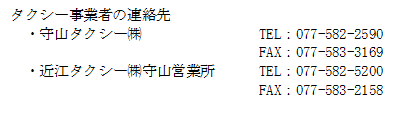 【利用者・タクシー事業者確認事項】１．利用日配達希望時間２．飲食店名２．飲食店名３．料理金額（①）３．料理金額（①）　　　　　　　　　　　　　　　　　　　　　　円　　　　　　　　　　　　　　　　　　　　　　円４．利用者（注文者）４．利用者（注文者）５．利用者住所５．利用者住所６．利用者連絡先６．利用者連絡先７．飲食店担当者サイン７．飲食店担当者サイン８・配送を依頼したタクシー事業者８・配送を依頼したタクシー事業者料理の代金3,000円以上～5,000円未満5,000円以上～10,000円未満10,000円以上タクシー配送料助成率１／２２／３３／３タクシー運賃（メーター表示額）（上限3,000円）　　　　　　　　　円　　　　　　　　　円　　　　　　　　　円市助成額(10円未満切り捨て)×1/2　　　　　　　　　円×2/3　　　　　　　　円×3/3　　　　　　　　　円市助成上限額1,500円2,000円3,000円利用者負担額（②）　　　　　　　　　円　　　　　　　　円　　　　　　　　　円利用者負担上限額1,500円1,000円0円１．利用者支払額（料理代①＋配送料②）１．利用者支払額（料理代①＋配送料②）　　　　　　　　　　　　　円　　　　　　　　　　　　　円２・利用者確認（サイン）３．タクシー運転手確認（サイン）